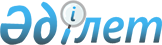 О внесении дополнения в постановление Правительства Республики Казахстан от 10 июля 2003 года № 681
					
			Утративший силу
			
			
		
					Постановление Правительства Республики Казахстан от 16 февраля 2009 года № 155. Утратило силу постановлением Правительства Республики Казахстан от 25 марта 2011 года № 272

       Сноска. Утратило силу постановлением Правительства РК от 25.03.2011 № 272.      Правительство Республики Казахстан ПОСТАНОВЛЯЕТ : 



      1. Внести в постановление Правительства Республики Казахстан от 10 июля 2003 года № 681 "Об утверждении запретов на ввоз в Республику Казахстан и вывоз из Республики Казахстан товаров и транспортных средств, перечней товаров, запрещенных к помещению под некоторые таможенные режимы, а также запретов и ограничений на проведение операций с товарами, помещенными под отдельные таможенные режимы" (САПП Республики Казахстан, 2003 г., № 29, ст. 284) следующее дополнение: 



      в запретах на ввоз в Республику Казахстан и вывоз из Республики Казахстан товаров и транспортных средств, утвержденных указанным постановлением: 



      примечание пункта 1 дополнить абзацем вторым следующего содержания: 

      "Разрешается помещение под таможенный режим "свободный склад" товаров, изготавливаемых для Министерства обороны Республики Казахстан иностранными компаниями совместно с казахстанскими предприятиями.". 



      2. Настоящее постановление вводится в действие со дня подписания.        Премьер-Министр 

      Республики Казахстан                       К. Масимов 
					© 2012. РГП на ПХВ «Институт законодательства и правовой информации Республики Казахстан» Министерства юстиции Республики Казахстан
				